PRACOVNÝ LISTRočník: piatyTrieda: Meno žiaka:Predmet: ČítanieMotivačná báseň pre deti. Vypočuj si. https://www.youtube.com/watch?v=nJ9Enuqnz88 Prečítaj si krátky úryvok z rozprávky.       Rozprávka na dobrú noc o malej neposednej hviezdičkeKaždý večer, keď deti položia svoje hlávky na vankúšik a zavrú očká, vykotúľa sa na    oblohu mesiac. Niekedy je guľatý ako lopta, inokedy z neho vidieť len uzučký rožtek, niekedy sa dokonca schová za čierny závoj, ale vždy je tam. Aj keď ho nevidíme. Mesiac má totiž veľmi ťažkú prácu.Musí strážiť na nočnej oblohe neposedné hviezdičky. Strážiť neposedné hviezdičky, je náramne ťažké. Veľké a staré hviezdy tie strážiť netreba. Svietia na oblohe ako malé lampášiky ľuďom pre radosť, ale malé blikajúce svetielka občas lietajú oblohou krížom krážom a chudák mesiačik ich potom naháňa ako pastier rozutekané ovečky. Ľudia si síce pri pohľade na letiace hviezdičky vymýšľajú kadejaké priania, ale mesiac, ten by si najviac želal, aby všetky hviezdičky pekne sedeli na oblohe a on si mohol konečne trochu zdriemnuť.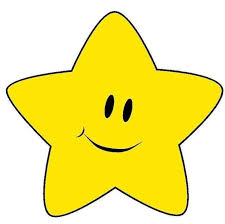 Práca s textom:Čo sa vykotúľa na oblohu každý večer? .................................................................................Aké ma tvary? .........................................................................................................................Čo robí mesiac v noci?....................................................................................................................................................................................................................................................................................................Čo si vymýšľajú ľudia pri pohľade na letiace hviezdičky?....................................................................................................................................................................................................................................................................................................Všímaj si prvé slová v texte rozprávky.Prvá veta sa začína slovom. ........................................................................................Druhá veta sa začína slovom. .....................................................................................Tretia veta sa začína slovom. ......................................................................................Štvrtá veta sa začína slovom. ......................................................................................Vymaľuj hviezdičku, ktorá svieti v noci na nebi.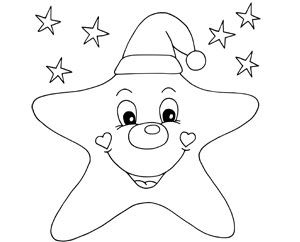 